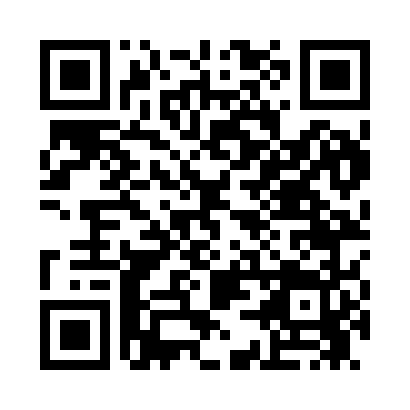 Prayer times for Carrollton, Texas, USAWed 1 May 2024 - Fri 31 May 2024High Latitude Method: Angle Based RulePrayer Calculation Method: Islamic Society of North AmericaAsar Calculation Method: ShafiPrayer times provided by https://www.salahtimes.comDateDayFajrSunriseDhuhrAsrMaghribIsha1Wed5:256:391:255:068:109:252Thu5:246:391:245:068:119:253Fri5:236:381:245:068:129:264Sat5:226:371:245:068:129:275Sun5:216:361:245:068:139:286Mon5:196:351:245:068:149:297Tue5:186:341:245:068:159:308Wed5:176:331:245:068:159:319Thu5:166:321:245:068:169:3210Fri5:156:311:245:068:179:3311Sat5:146:311:245:068:189:3412Sun5:136:301:245:068:189:3513Mon5:126:291:245:068:199:3614Tue5:116:281:245:068:209:3715Wed5:106:281:245:078:209:3816Thu5:096:271:245:078:219:3917Fri5:096:261:245:078:229:4018Sat5:086:261:245:078:239:4119Sun5:076:251:245:078:239:4220Mon5:066:251:245:078:249:4321Tue5:056:241:245:078:259:4422Wed5:056:241:245:078:259:4523Thu5:046:231:245:078:269:4524Fri5:036:231:255:078:279:4625Sat5:036:221:255:078:279:4726Sun5:026:221:255:088:289:4827Mon5:016:211:255:088:299:4928Tue5:016:211:255:088:299:5029Wed5:006:211:255:088:309:5030Thu5:006:201:255:088:309:5131Fri4:596:201:255:088:319:52